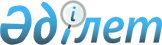 Қазақстан Республикасы Yкiметiнiң резервiнен қаражат бөлу туралыҚазақстан Республикасы Үкіметінің қаулысы 2001 жылғы 27 желтоқсан N 1721

      "2001 жылға арналған республикалық бюджет туралы" Қазақстан Республикасының 2000 жылғы 22 желтоқсандағы Z000131_ Заңына, "Қазақстан Республикасының Үкiметi резервiнiң қаражатын пайдаланудың тәртiбiн бекiту туралы" Қазақстан Республикасы Үкiметiнiң 1999 жылғы 18 қыркүйектегi N 1408 P991408_ қаулысына сәйкес сот шешiмдерiн орындау үшiн Қазақстан Республикасының Үкiметi қаулы етеді: 

      1. Қазақстан Республикасының Әдiлет министрлiгiне сот шешiмдерi бойынша Қазақстан Республикасы Үкiметiнiң, орталық мемлекеттiк органдардың және олардың аумақтық бөлiмшелерiнiң мiндеттемелерiн өтеуге 2001 жылға арналған республикалық бюджетте көзделген Қазақстан Республикасы Үкiметiнiң резервiнен қосымшаға сәйкес сот шешiмдерiн орындау үшiн 3 731 318 (үш миллион жетi жүз отыз бiр мың үш жүз он сегiз) теңге бөлiнсiн.     2. Қазақстан Республикасының Қаржы министрлiгi бөлiнген қаражаттың мақсатты пайдаланылуын бақылауды қамтамасыз етсiн.     3. Осы қаулы қол қойылған күнiнен бастап күшiне енедi.     Қазақстан Республикасының          Премьер-Министрі                                                 Қазақстан Республикасы                                                       Yкiметiнiң                                              2001 жылғы 27 желтоқсандағы                                                    N 1721 қаулысына                                                         қосымша                              Орындалуға тиiстi                          сот шешімдерiнiң тiзбесi___________________________________________________________________________Р/с! Сот органының     !    Сот шешiм         !Мемлекеттiк  !Мемлекеттiк N !     атауы         !   шығарған күн       !    баж      !баж (теңге)   !                   !                      ! шегерiлген  !   !                   !                      !сома (теңге) !___________________________________________________________________________1.  Көкшетау қалалық     С.У.Сүлейменовтың       544 148    соты                 пайдасына 13.12.1998                         жылғы, 28.04.1999                         жылғы шешiмдер2.  Солтүстiк Қазақстан  Т.Ф.Котованың           46 021    облысының            пайдасына 01.12.2000    Петропавл қалалық    жылғы шешiм    соты 3.  Алматы қаласы        В.Б.Римердiң            1 15 000    Алматы               пайдасына 05.03.2001     гарнизонының         жылғы шешiм    Әскери соты 4.  Солтүстiк Қазақстан  Ә.С.Берубаевтың         350 000    облысының            пайдасына 04.05.2001    Петропавл қалалық    жылғы шешiм    соты5.  Қарағанды            А.С.Шевченконың         316 143        6 387    облысының            пайдасына 18.05.2001    Темiртау қалалық     жылғы шешiм    соты6.  Ақтөбе қалалық       А.Иманғазиннiң          2 642    соты                 пайдасына 07.06.2001                         жылғы шешiм7.  Батыс Қазақстан      К.А.Ысмағұловтың        393 881     облысының Орал       пайдасына 12.06.2001    қалалық соты         жылғы шешiм 8.  Солтүстiк Қазақстан  Л.В.Ключинскийдiң       219 000    облысының            пайдасына 14.06.2001    Петропавл қалалық    жылғы шешiм    соты9.  Шығыс Қазақстан      Ғ.М.Қартабаевтың        775 000    облыстық соты        пайдасына 15.06.2001                         жылғы қаулы10. Солтүстiк Қазақстан  Н.Н.Медведевтiң         134 120    облысының            пайдасына 06.07.2001     Петропавл қалалық    жылғы шешiм    соты11. Алматы қаласы        А.М.Берiкболовтың       500 000    Алматы               пайдасына 11.07.2001    гарнизонының         жылғы қаулы    Әскери соты12. Шығыс Қазақстан      М.М.Айтқожиннiң         328 976     облысы Семей         пайдасына 10.08.2001    гарнизонының         жылғы қаулы    Әскери соты    Жиыны                                        3 724 931      6 387    Жалпы сомасы                                        3 731 318Мамандар:     Багарова Ж.А.,     Қасымбеков Б.А.
					© 2012. Қазақстан Республикасы Әділет министрлігінің «Қазақстан Республикасының Заңнама және құқықтық ақпарат институты» ШЖҚ РМК
				